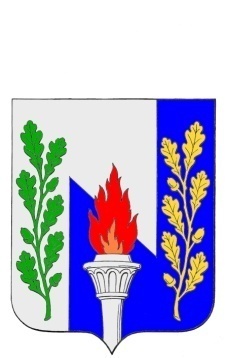 Тульская областьмуниципальное образование рабочий поселок ПервомайскийЩёкинского районаСОБРАНИЕ  ДЕПУТАТОВ 		РЕШЕНИЕот «30»июня 2022г.							№ 65-223О внесении изменений в Решение Собрания депутатов МО р.п. Первомайский Щекинского района от 31.10.2013 года № 55-265 «Об установлении земельного налога на территории муниципального образования рабочий поселок Первомайский Щекинского района»В соответствии с налоговым кодексом, на основании, ст.14 Федерального закона от 06.10.2013 года № 131-ФЗ «Об общих принципах организации местного самоуправления в Российской Федерации», на основании статьи 7, 27 Устава муниципального образования рабочий поселок Первомайский Щекинского района, Собрание депутатов МО р.п. Первомайский,РЕШИЛО:Внести в Решение Собрания депутатов МО р.п. Первомайский Щекинского района от 31.10.2013 года № 55-265 «Об установлении земельного налога на территории муниципального образования рабочий поселок Первомайский Щекинского района» следующие изменения:- пункт 8 изложить в следующей редакции: а) Освободить от уплаты земельного налога в полном объеме участников, инвалидов, ветеранов Великой Отечественной  войны и многодетные семьи.б) Установить, что для инвесторов, являющихся участниками специального инвестиционного контракта, в отношении земельных участков, используемых для  осуществления инвестиционного проекта, реализуемого в рамках специального инвестиционного контракта, включенного в Реестр специальных инвестиционных контрактов, в течение срока действия специального инвестиционного контракта предоставляется налоговая льгота в виде уменьшения подлежащей уплате суммы земельного налога на 90 процентов.Установить для налогоплательщиков – организаций, занятых в отрасли информационных технологий, с основными видами экономической деятельности 61.10, 61.20, 63.11, 60.10, 42.22, 26.30.11., налоговую ставку по  уплате земельного налога в размере 50 % от текущей ставки земельного налога, установленного в части 2 настоящего Положения, в отношении земельных участков, приобретенных на праве собственности, праве постоянного (бессрочного) пользования с момента вступления в силу настоящего решения до 31.12.2023 года.Налогоплательщики вправе использовать налоговые льготы в течение 1 (одного) налогового периода.Налоговая льгота используется, начиная с 01.01.2023.».2. Опубликовать настоящее Решение в информационном бюллетене «Первомайские вести» и разместить на официальном сайте администрации МО р.п.Первомайский.3. Настоящее Решение вступает в силу со дня опубликования.Глава муниципального образованиярабочий поселок ПервомайскийЩекинского района 							М.А. Хакимов